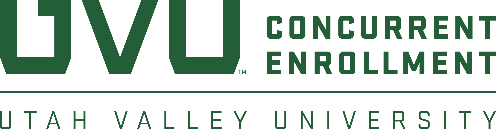 COURSE # DGM 1110						Digital Media Essentials		2018 - 2019InstructorInstructor: Phone: Email: Office Hours: CourseCourse DescriptionThis is a Concurrent Enrollment Course, offering both high school credit through ______________ High School and college credit through Utah Valley University.  Credit from this course is transferable to all colleges and universities.  Contact the receiving institution for how the credits will be applied.This course is required and designed to introduce students to the basics of digital media and the evolving industry. This is the first course in the Digital Media Associates and Bachelors degree programs in Digital Media as well as a favorite elective for many other degrees and programs. The course is designed to give you an in-depth introduction to digital media tools and production techniques.  This course will familiarize you with basic digital media concepts and terms. Programs such as Adobe Photoshop, Illustrator, InDesign, After Effects, Premiere, and Audition are taught to give you hands-on experience. This may be a challenging course for some students; and if you allow your creativity to ignite, it will be fun and one of the best course you can use in both your personal and professional life. You will create an Digital Media Portfolio that will be very valuable for Digital Media majors as well as any other program or degree.Catalog DescriptionBeginning course designed to give students an in-depth introduction and well-grounded understanding of the digital media way of thinking, opportunities in the field, various tools, and introduction to development techniques. Topics include: audience assessment, digital imaging, compression algorithms, ethical dilemmas, message design through text, audio, images, animation, and digital video. May be delivered online.Course PrerequisitesThis class is available to all high school students in good academic standing.  High school prerequisites apply.  Course Objectives or Learning OutcomesUpon successful completion, you should be able to:Professional ResponsibilityDefine digital media termsDescribe environments where digital media might be usedDefine professional and social responsibility and how it relates to digital mediaUnderstand intellectual property and copyright laws as it applies to digital mediaPhotoshopDiscuss the various factors that apply to the use of images and text Define attributes of text, such as font, tracking, kerning, leading, styles, typeface, serif, sans serif, and colorDefine and describe capabilities and limitations of bitmapped and vector imagesUnderstand the concept resolution and DPICreate special image and text effects, such as drop shadow, bevel and emboss, layers, opacity, filters, and modesAcquire images from other sources, such as digital camera, scanner, and other programsLearn and use color correction techniques to adjust images, such levels, brightness/contrast, hue and saturation, dodge, burn, and using adjustment layersCreate portfolio projects using PhotoshopIllustratorLearn the basic tools of a vector drawing programLearn basic design principlesCreate shapes using the Shape Builder toolCreate logos, wireframes and basic art projectsInDesignLearn basic tools of InDesignUse to create design documents for projects in the courseDevelop skills InDesign for research papers After EffectsLearn how to animate with scale keyframes, motion blur, Learn how to animate layers, work with masks and adjust timingDesign projects using After AffectsAudio EditingDefine and understand audio terms, such as sample, sampling rate, and sample sizeUse audio in a digital media productionIdentify and use sound file formats and compression appropriatelyRecord, process, and edit digital audioVideo EditingDiscuss video recording and understand the implications of using video in productionsPrepare digital video and images for YouTubeCreate a video production that includes video, still images, and audio that include special effects such as transitions, filters, and superimposed images Final Portfolio & PresentationYou will create a web-based portfolio using wix.com, weebly.com etc. with the following links: home, bio, work (all Photoshop, InDesign, Illustrator) media (Audio, Video and After Effects projects). If you are an artist, photography, animator or graphic designer, you may add links to this type of work.  You will present to team live or online for careful review and analysis.Service-Learning ProjectsYou will be completing individual Digital Media work for the department.You should plan on using their own or royalty-free photos or artwork to create these posters.  Please submit a working file as well as a rendered file. During the semester, you will need to spend a minimum of 20 hours working on your service learning projects. Here is the UVU Marketing style guides: https://www.uvu.edu/marketing/branding/Required Text and MaterialsHeadphones - All students are required to provide their own (mini-stereo sized) headphonesStorage Device   Students must provide a backup storage device for all course projects using a USB Flash 16 gigabytes or external hard drive as well as online storage drives.Software – The Adobe software used in this class can be found on the computers in CS 512 and other labs in the CS building. You will need to purchase the software if you are online and if you are live but need to complete work outside of class. Visit this website to subscribe to the Creative Cloud:--https://uvu.onthehub.com/WebStore/Welcome.aspx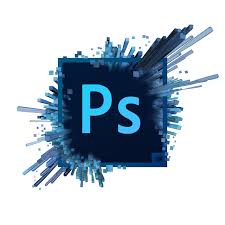 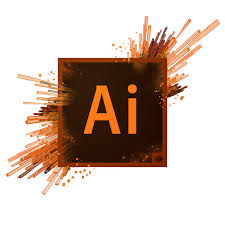 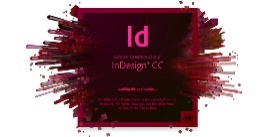 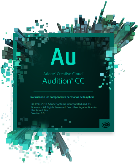 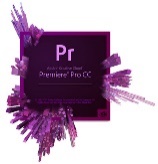 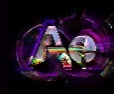 Adobe Photoshop (digital imaging)Adobe InDesign (publishing)Adobe Illustrator (vector drawing)Adobe Audition (audio editing)Premier Pro (digital audio/video editing)Adobe After Effects (animation)Internet Access – Necessary for accessing your coursework and for downloading assets. Easy and frequent Internet access is an ABSOLUTE must.Lab Access Fee:You have paid a lab access fee for this course. This fee is used for resources (networking/servers, printers, paper, toner, upgrade/maintenance of hardware/software, etc.) that apply to this course.Department PoliciesAssessmentCourse Format:The instructor will then demonstrate and explain new skills/techniques. Afterwards, students will repeat the skill set of the demonstration by completing an assignment. Assignments allow students to apply the skill set once again in a more creative fashion.Assignments:Assignments will be assigned from handouts.  The assignments are assigned a certain number of points and should be turned in on time.  Assignment will be given in class and the deadlines are listed on the course calendar, but may be modified based on the semester and course needs. Assignments are always graded on a “modified curve,” meaning that only the best efforts receive the highest number of points.  Half points are deducted on assignments that are turned in late, and no credit will be given after the next assignment begins.Tests:The tests given in this course are the Practice Tests used to certify for Adobe Training.Final Portfolio:Your final project will be a portfolio that you will create to showcase all the technologies you worked with this semester. You will be creating a sampler of sorts displaying your digital media abilities— “My Final Portfolio.” You must complete a final portfolio for 20% of your grade, and you must be present in class on the scheduled presentation day or online.  You cannot make this up if you miss the assigned day.  You will receive a 0 for late or no show on the scheduled day of final portfolio.Lab Time:You may need to spend 3-5 hours per week outside of class to complete assignments and projects, study for tests, and prepare for class.  This may vary from student to student and from week to week during the semester.  All software packages required for this course are available at the labs (see instructor for specifics). The hours are posted outside the lab doors.  The College has recently spent many tens of thousands of dollars upgrading and equipping the lab for this and the other computer courses. Immediately report anyone you observe tampering with the equipment, changing computer settings, copying programs, or appearing to have no legitimate purpose in the lab. How to Get a Good Grade:Get online every class--arrive on time and complete all in-class assignments and assignments.Put in necessary lab time outside of classStudy the assigned readings before class Be creative with the assignmentsAsk questions--participate in the discussions live and onlineComplete Assignments on time and present in class or to discussion boardPlease refrain from distasteful projects—avoid violence, pornography and offensive subjects and language.Grading ScaleThe final grade for the course will be based on the accumulation of points:1) Assignments (variable points assigned)		50%2) Exams						20%3) Final Portfolio and Presentation			20%4) Attendance/Participation				10%			Total			  	100%Grades and CreditYour grade for this class will become part of your permanent college transcript and will affect your GPA.  A low grade in this course can affect college acceptance and scholarship eligibility.Grades are determined by instructors, based upon measures determined by the instructor and department and may include: evaluation of responses, written exercises and examinations, performance exercises and examinations, classroom/laboratory contributions, mastery of pertinent skills, etc. The letter grade “A” is an exceptional grade indicating superior achievement; “B” is a grade indicating commendable mastery; “C” indicates satisfactory mastery and is considered an average grade; “D” indicates substandard progress and insufficient evidence of ability to succeed in sequential courses; “E” (failing) indicates inadequate mastery of pertinent skills or repeated absences from class; “UW” indicates unofficial withdrawal from class.University PoliciesAcademic IntegrityUtah Valley University expects all students to maintain integrity and high standards of individual honesty in academic work, to obey the law, and to show respect for others. Students of this class are expected to support an environment of academic integrity, have the right to such an environment, and should avoid all aspects of academic dishonesty. Examples of academic dishonesty include plagiarizing, faking of data, sharing information during an exam, discussing an exam with another student who has not taken the exam, consulting reference material during an exam, submitting a written assignment which was authored by someone other than you, and/or cheating in any form.In keeping with UVU policy, evidence of academic dishonesty may result in a failing grade in the course and disciplinary review by the college.  Any student caught cheating will receive, at minimum, zero points on that particular assignment for the first offense.  A second offense can result in failing the course and will entail being reported to Student Advising.  Academic dishonesty includes, in part, using materials obtained from another student, published literature, and the Internet without proper acknowledgment of the source.   Additional information on this topic is published in the student handbook and is available on the UVU website.Student Code of ConductAll UVU students are expected to conduct themselves in an appropriate manner acceptable at an institution of higher learning. All students are expected to obey the law, to perform contracted obligations, to maintain absolute integrity and high standards of individual honesty in academic work, and to observe a high standard of conduct for the academic environment.The Student Rights and Responsibilities Code, or Code of Conduct, outlines for students what they can expect from the University and what the University expects of them.Students should review their Rights and Responsibilities. The Code of Conduct also outlines the process for academic appeals, and appeals related to misconduct and sanctions. It can be found at http://www.uvu.edu/studentconduct/students/Student Responsibilities You are expected to take an active role in the learning process by meeting course requirements as specified in written syllabi. Faculty members have the right to establish classroom standards of behavior and attendance requirements. You are expected to meet these requirements and make contact with faculty members when unable to do so. Withdrawal PolicyIf you do not wish to take this course or find that you are unable to continue, you should officially withdraw by the deadline stated in the current semester UVU Student Timetable.You can officially withdraw from a course by dropping it through the online registration system or the campus One Stop desk (BA 106) by the listed date. If you officially withdraw from a course by the "Last Day to Drop and Not Show on Transcript," the course will not appear on your academic transcripts. If you officially withdraw from a course by the "Last Day to Withdraw," a "W" will appear on your transcripts. Although your GPA will not be affected — a "W" will indicate that you chose to withdraw. If you fail to complete the course and do not drop it before the "Last Day to Withdraw," a "UW" or "E" (a failing grade) will appear on your transcripts.Withdrawing from a course may impact your financial aid status. For more information, see: UVU Financial Aid.Cheating and Plagiarism Policy ProceduresThis document was taken from the Utah Valley University Policy 541, The Student Rights and Responsibilities Code5.4.4 Each student is expected to maintain academic ethics and honesty in all its forms, including, but not limited to, cheating and plagiarism as defined hereafter: 1) Cheating is the act of using or attempting to use or providing others with unauthorized information, materials, or study aids in academic work. Cheating includes, but is not limited to, passing examination answers to or taking examinations for someone else, or preparing or copying another's academic work. 2) Plagiarism is the act of appropriating another person's or group's ideas or work (written, computerized, artistic, etc.) or portions thereof and passing them off as the product of one's own work in any academic exercise or activity. 3) Fabrication is the use of invented information or the falsification of research or other findings. Examples include but are not limited to: a) Citation of information not taken from the source indicated. This may include the incorrect documentation of secondary source materials.b) Listing sources in a bibliography not used in the academic exercise. c) Submission in a paper, thesis, lab report, or other academic exercise of falsified, invented, or fictitious data or evidence, or deliberate and knowing concealment or distortion of the true nature, origin, or function of such data or evidence. d) Submitting as your own any academic exercise (written work, printing, sculpture, etc.) prepared totally or in part by another.Students with DisabilitiesStudents who need accommodations because of a disability may contact the UVU Office of Accessibility Services (OAS), located on the Orem Campus in LC 312. To schedule an appointment or to speak with a counselor, call the OAS office at 801-863-8747. Deaf/Hard of Hearing individuals, email nicole.hemmingsen@uvu.edu or text 385-208-2677.Religious AccommodationsAt the beginning of each semester, you shall promptly review the course syllabus and class schedule and notify faculty to request an accommodation for sincerely held religious beliefs and practices using the Religious Accommodation Request Form.Dangerous BehaviorThe faculty member has the right to demand and secure the immediate removal of any person from the classroom whenever the faculty member determines, to the best of his or her knowledge or belief, that the person's actions are threatening or dangerous to students or themselves. If the faculty member cannot resolve a disruptive situation, the faculty member may request that the disruptive person(s) leave the classroom. If the disruptive person(s) will not leave voluntarily, the faculty member may call University Police for assistance. The incident shall be reported to the Dean of Students and to the Director of Judicial Affairs in accordance with Policy 541 Student Rights and Responsibilities Code.Discriminatory, Exclusionary, or Disruptive BehaviorFaculty members observing discriminatory, exclusionary, or disruptive behavior follow procedures described in UVU Policy 541 Student Rights and Responsibilities Code. 5.6AttendanceAttendance in this class is not mandatory due to the different learning preferences with each student. However, class will be held according to the schedule on the top of this syllabus. Chapters will be covered in class as listed in the semester schedule below. Class will consist of chapter reviews, discussion and group activities. Policies/ReferencesPolicy 541: Student Rights and Responsibilities Code https://www.uvu.edu/catalog/current/policies-requirements/student-rights-and-responsibilities.htmlPolicy 601: Classroom Instruction and Management. https://policy.uvu.edu/getDisplayFile/5750ed2697e4c89872d95664Policy 635: Faculty Rights and Professional Responsibilities. https://policy.uvu.edu/getDisplayFile/563a40bc65db23201153c27dDefinitionsSyllabus: An agreement between faculty and students that communicates course structure, schedule, student expectations, expected course outcomes, and methods of assessment to students.Dropping the Class_________ is the last day to drop the course without it showing on your transcript. _________ is the last day to withdraw from the class. 
If you drop the high school class, you must also withdraw from the UVU class to avoid receiving a failing grade.Due dates and this syllabus may change at the instructor’s discretion due to the needs of the class members.94 - 100 = A73 - 76 = C90 - 92 = A-70 - 72 = C-87 - 89 = B+67 - 69 = D+83 - 86 = B63 - 66 = D80 - 82 = B-60 -62  = D-77- 79 = C+Below 60 = F